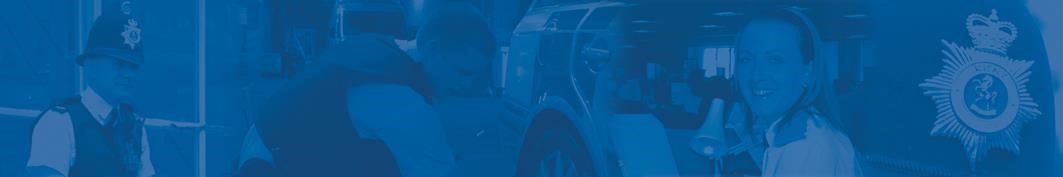 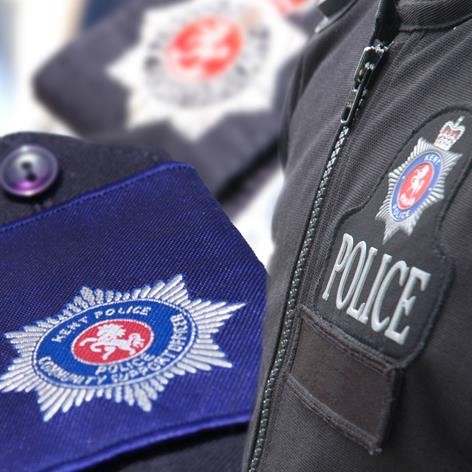 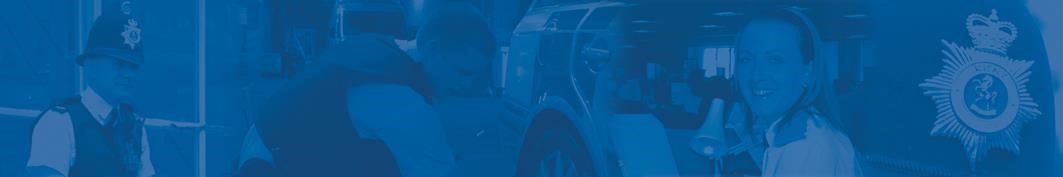 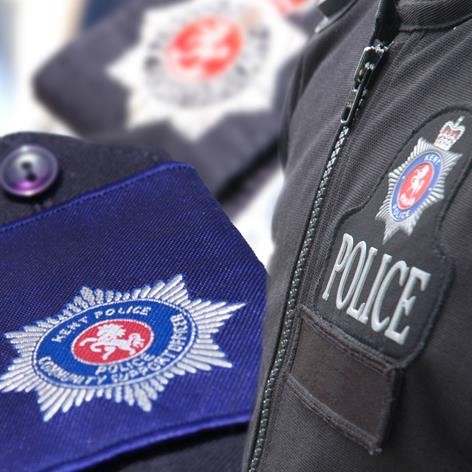 Your local officer PCSO Kailey Norton will see people individually on a first come, first served basis. For more information, please contact your local policing team by calling 101.Please see notice board for future dates and any changes.                                                                                                     For news, safety advice and information about policing in your area, visit www.kent.police.ukProtecting and serving the people of Kent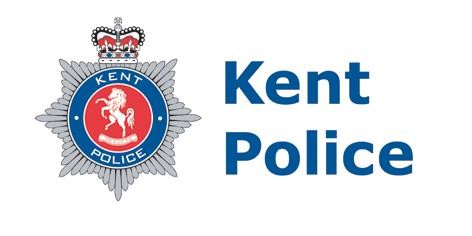 